Всероссийская неделя патриотического воспитания ВОСПИТАЙ-ПАТРИОТА.РФ 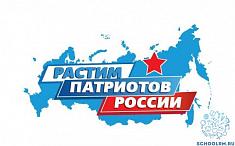 В преддверии дня конституции с 07 по 11 декабря в рамках Всероссийской недели патриотического воспитания музеи России проведут онлайн видео трансляции своих экспозиций посвященных героям и настоящим патриотам земли Российской. 

Оргкомитет Всероссийской недели патриотического воспитания приглашает Вас и Ваших учеников принять участие в недели. 

Трансляции пройдут на официальном сайте Всероссийской недели патриотического воспитания  ВОСПИТАЙ-ПАТРИОТА.РФ
https://vospitai-patriota.ru/